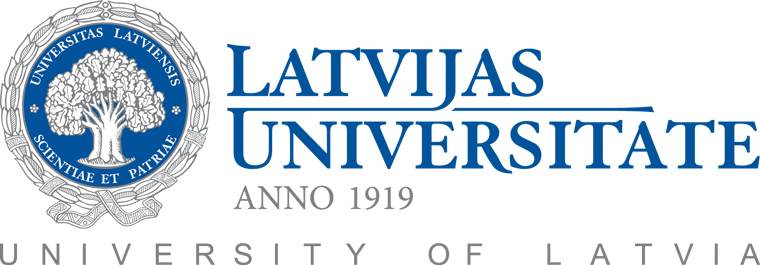 Latvijas Universitātehumanitāro zinātņu fakultātelatvistikas un Baltistikas nodaļaBaltu valodniecības katedra51.Artura Ozola dienas konferenceFonētiskie varianti un to atveide tekstosVELTĪJUMS ADALBERTA BECENBERGERA „LETTISCHE DIALEKT-STUDIEN” (1885) 130. GADADIENAIRīga2015. gada 20. martsKONFERENCES PROGRAMMALU Humanitāro zinātņu fakultāte, Visvalža ielā 4a, Rīgāpiektdiena, 20. MARTS8.30 – 9.00	Dalībnieku reģistrācija (Baltu valodniecības katedrā, 221. telpa) Rīta sēde, 202. aud.Vada Mindaugs Šinkūns un Ieva Ozola9.00 – 9.10	Konferences atklāšana 9.10 – 9.35	Lidija Leikuma (Rīga). Adalberts Becenbergers un viņa zinātniskā darbība 9.35 – 10.00 	Maija Poiša (Rīga). Vidzemes sēliskajām izloksnēm raksturīgo fonētisko pazīmju atveidojums A. Becenbergera darbā Lettische Dialekt-Studien 10.00 – 10.25	Liene Markus-Narvila (Liepāja). Dažas izlokšņu rakstības īpatnības A. Becenbergera darbā Lettische Dialekt­Studien (1885): Bārtas izloksnes piemērs	10.25 – 10.50	Dalia Kiseliūnaitė (Klaipēda). G. Venkera atlanta kartotēkas kursenieku valodas ieraksti A. Becenbergera darbu kontekstā11.00 – 11.30 	Kafijas pauze, 221. telpaPriekšpusdienas sēde, 202. aud.Vada Anna Stafecka un Ilze Auziņa11.30 – 11.55	Edmundas Trumpa (Rīga). Dažas piezīmes par ī un ū diftongizāciju augšzemnieku dialekta sēlisko un latgalisko izlokšņu robežjoslā11.55 – 12.20	Brigita Bušmane (Rīga). Saknes zilbju vokālisma kvalitatīvās maiņas Nīcas izloksnē 12.20 – 12.45 	Mindaugas Šinkūnas (Viļņa). Lietuviešu katoļu un reformātu ortogrāfijas atšķirības 16.–17. gadsimtā: automatizēts pētījums12.50 – 13.30	Pusdienu pārtraukums Noslēguma sēde, 202. aud.Vada Lidija Leikuma un Daļa Kiseļūnaite13.30 – 13.55	Anna Stafecka (Rīga). Vienkāršota izlokšņu tekstu fonētiskā transkripcija 13.55 – 14.20 	Ieva Ozola (Liepāja). Izloksnes variantu atšifrēšana un publicēšana: Lejaskurzemes izlokšņu sieviešu dzimtes vienskaitļa datīva galotnes piemērs14.20 – 14.45	Ilze Auziņa, Guna Rābante-Buša (Rīga). Izrunas varianti un to atspoguļojums Latviešu valodas runas korpusā	Baltu valodniecības žurnāla Baltu filoloģija jaunākā numura prezentācijaProf. A. Ozola atdusas vietas apmeklējums Rīgas I Meža kapos